How to Login Microsoft Office 365Sign in your email, (for student insert your ID student) for example :123456@student.dhu.edu.my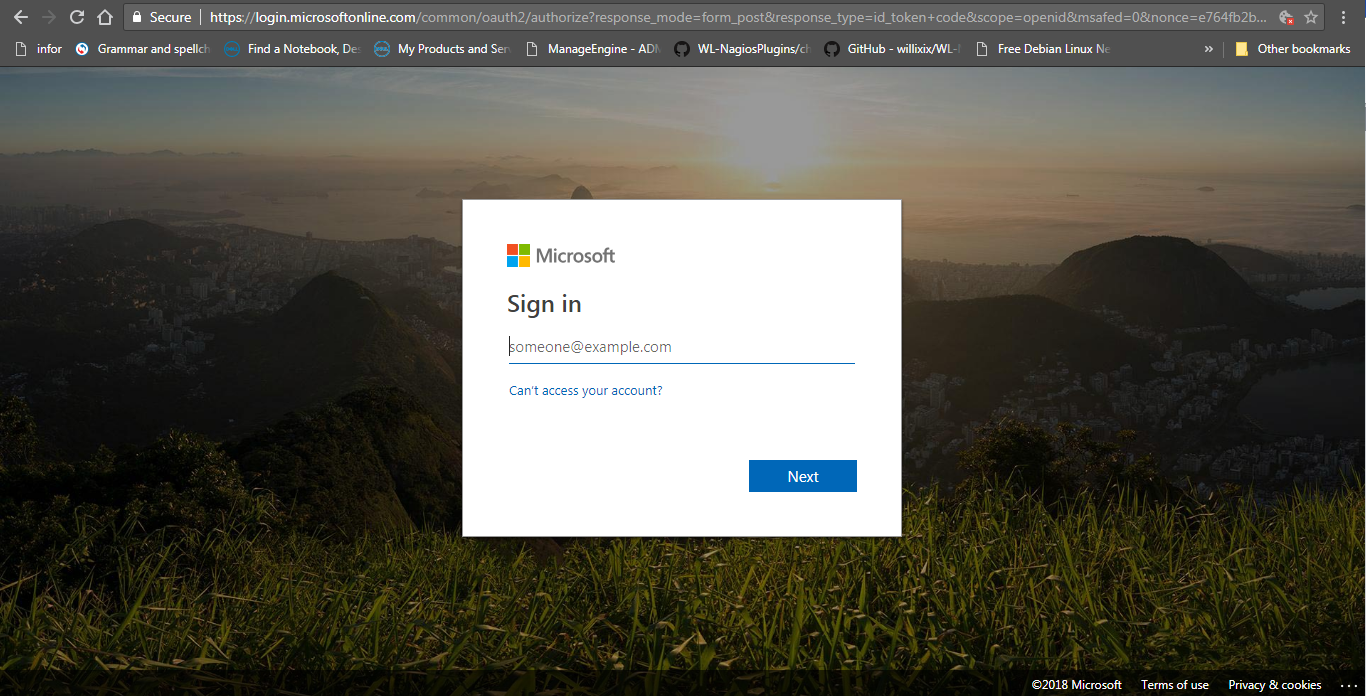 Insert your same password  for Wi-Fi connection.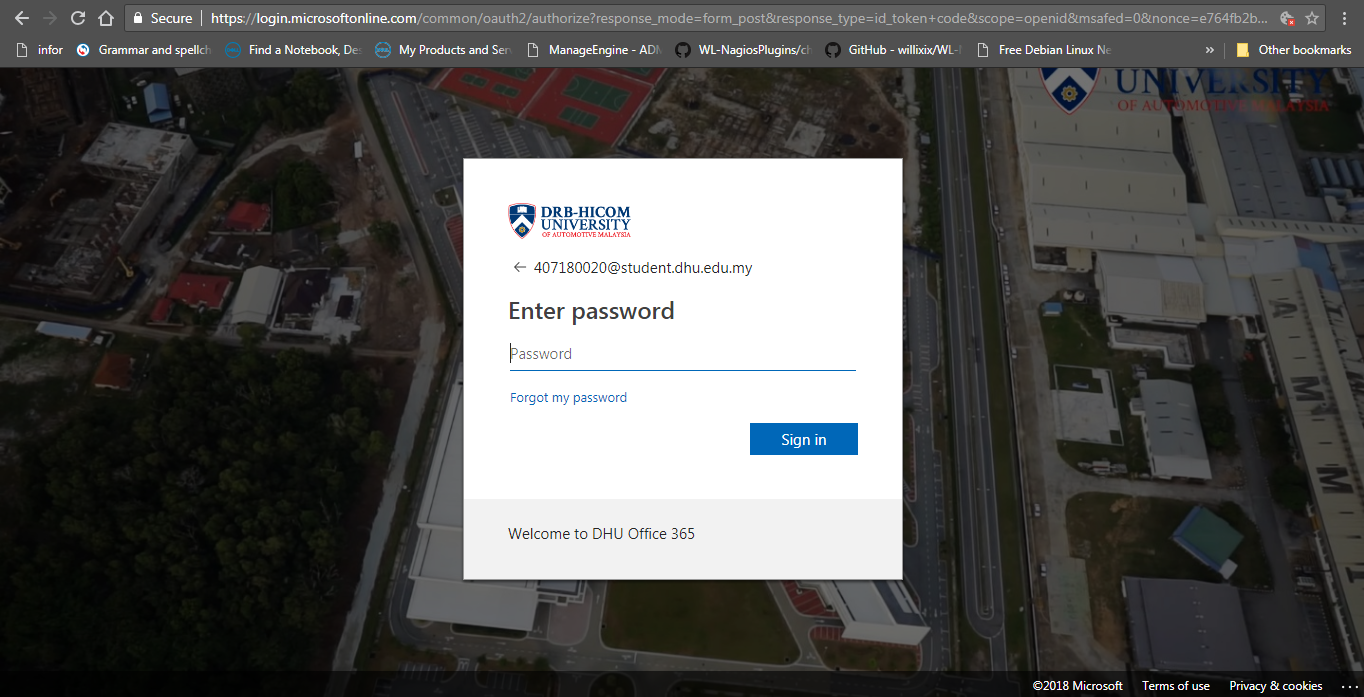 Tick ‘Don’t show this again’ and click ‘Yes’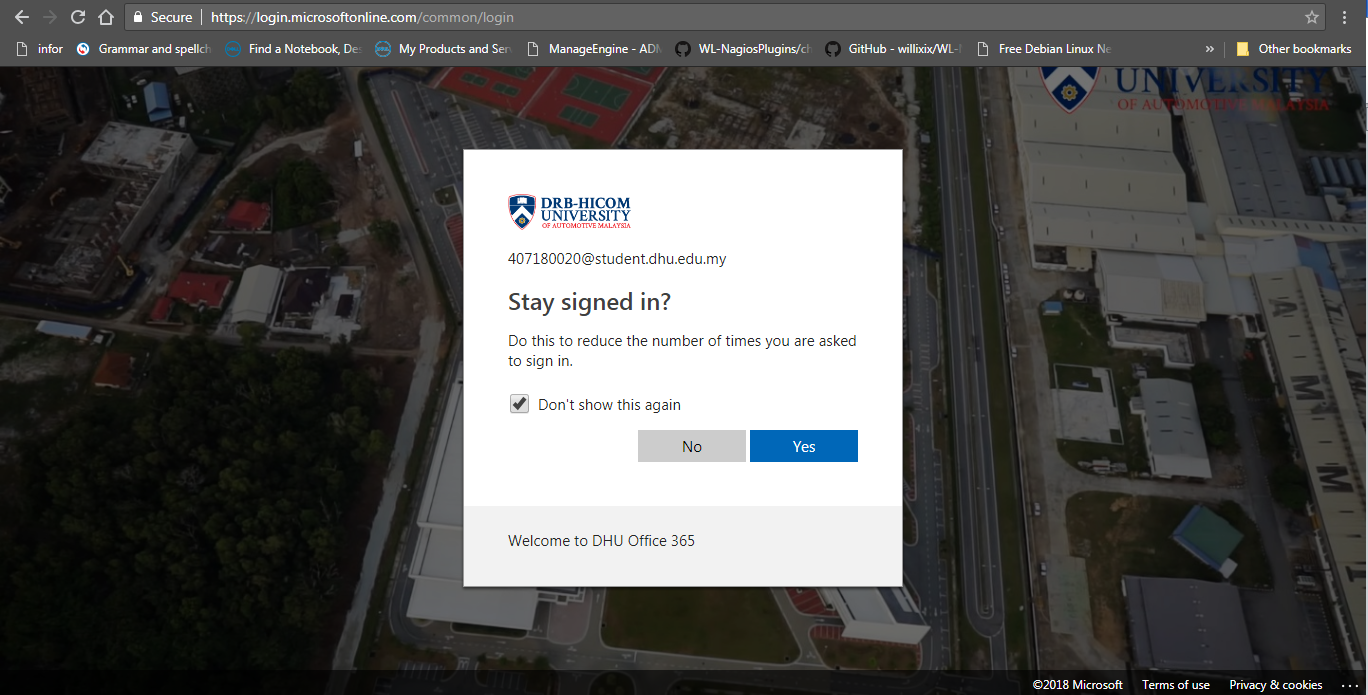 Kindly to complete this form for join the MYREN training.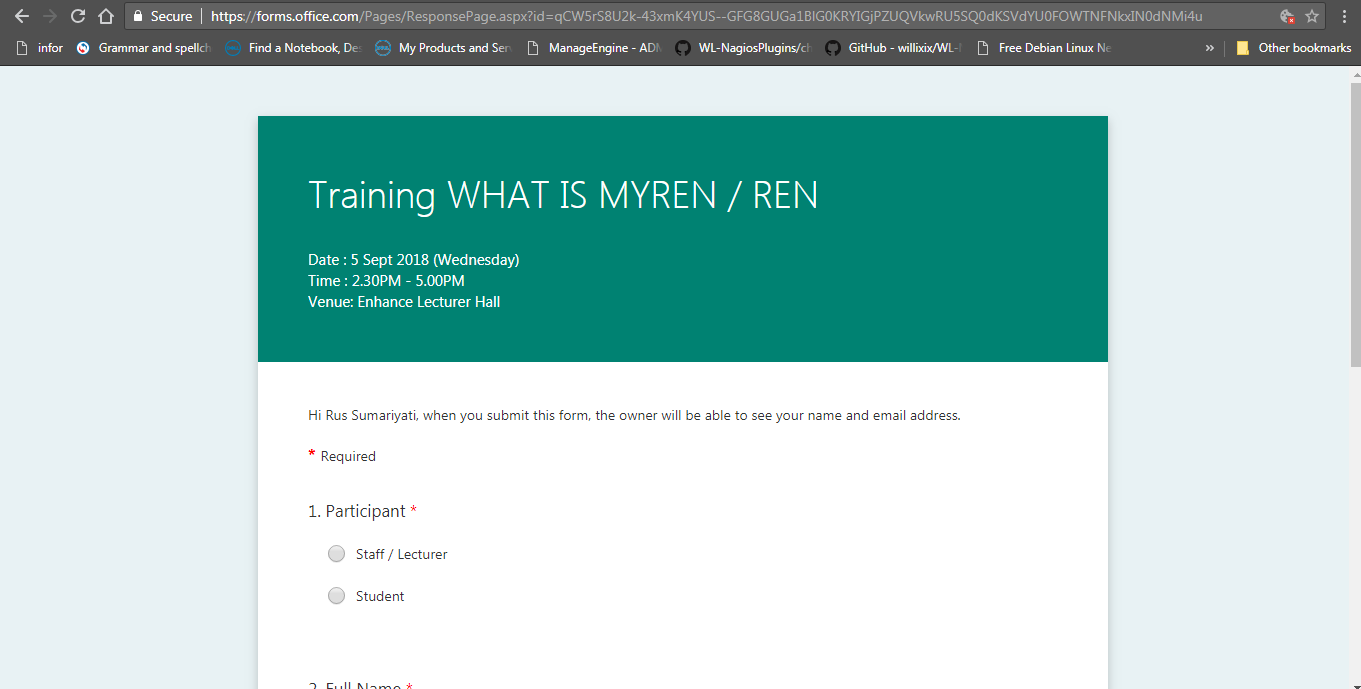 